Personality Traits Modulate the Impact of Emotional Stimuli During a Working Memory Task: A Near-infrared Spectroscopy StudySupplementary Figures and TablesSupplementary FiguresSupplementary Tables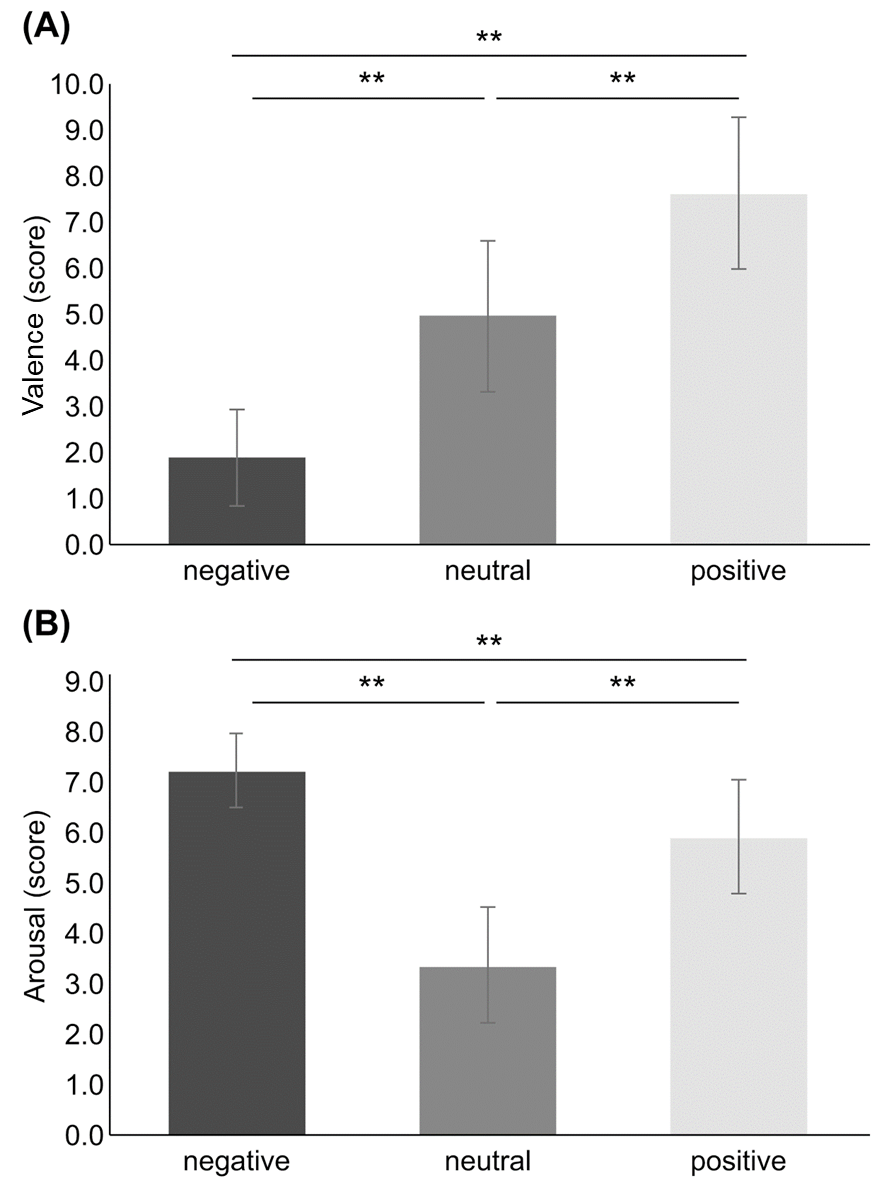 Supplementary Figure 1. Comparison of emotional valence rating and arousal rating among the three emotional valences. (A) Comparison of emotional valence rating among the three emotional valences. (B) Comparison of arousal rating among the three emotional valences. *p < 0.01; **p < 0.001. Error bars indicate standard error.

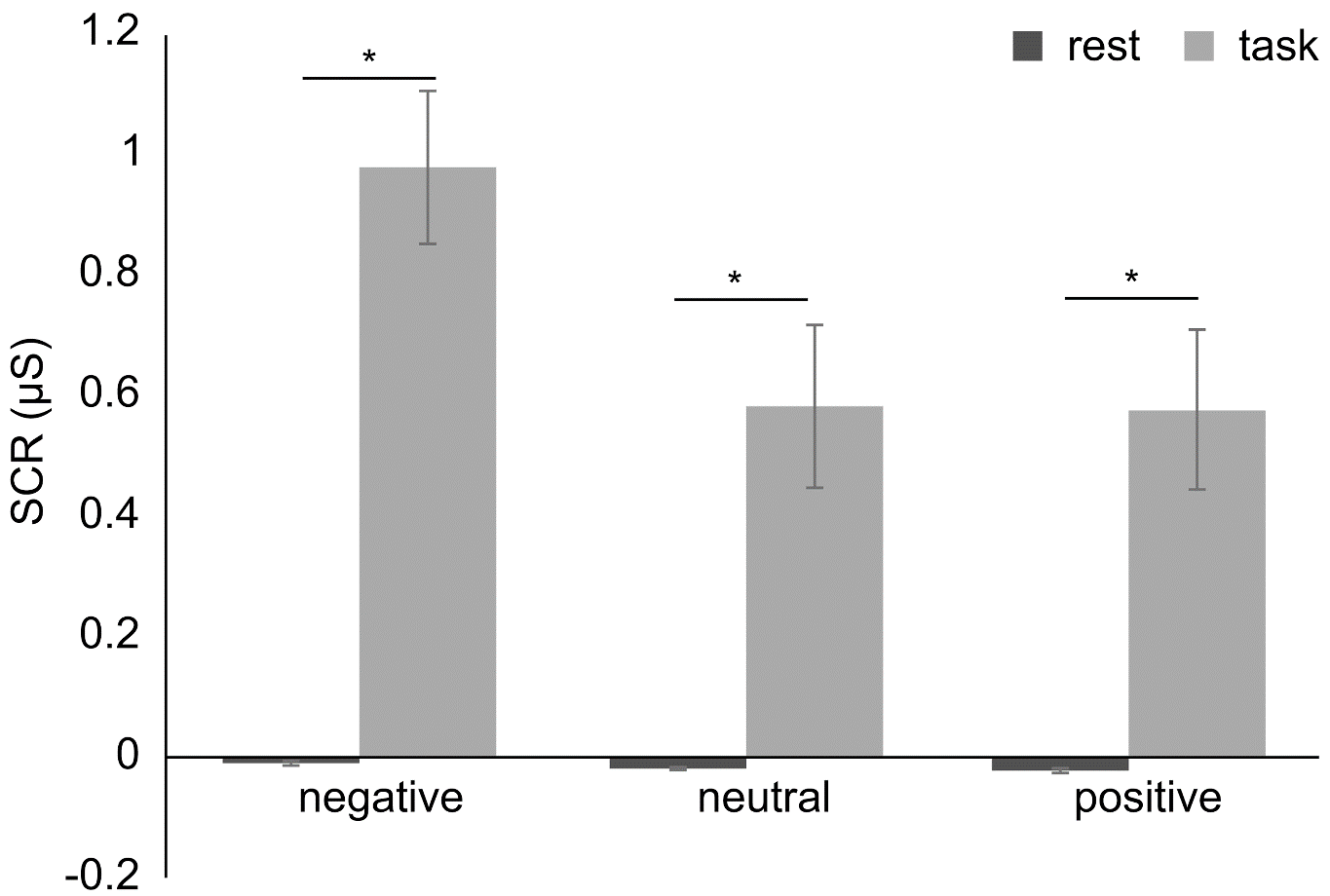 Supplementary Figure 2. 25 participants were included in SCR analysis because 5 participants were excluded by  missing data due to  device malfunction. The averaged SCR during picture presentation periods was significantly higher than those during rest periods in every emotional valence (p＜0.01). *p < 0.01. Error bars indicate standard error.

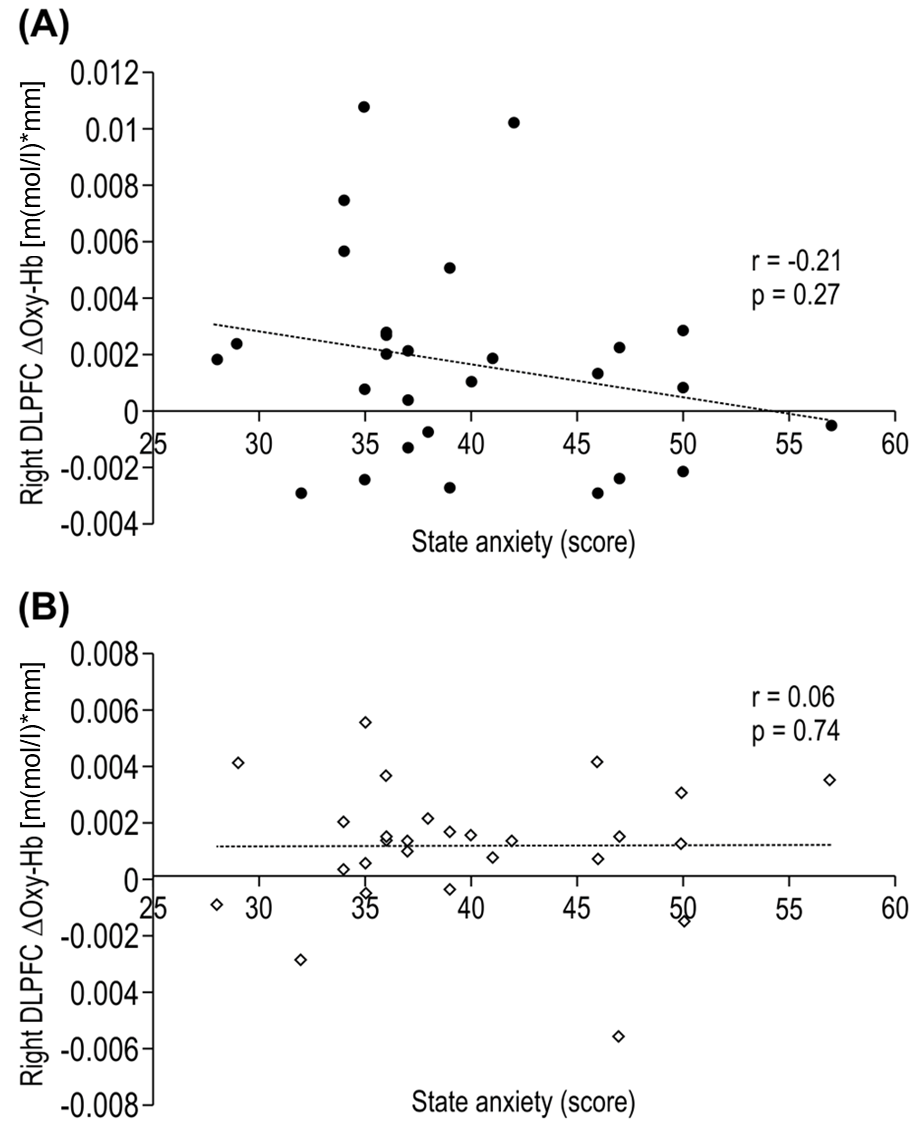 Supplementary Figure 3. Correlation between state anxiety score and Right DLPFC ΔOxy-Hb. No significant correlations were shown in negative valence (A) and positive valence (B).


Supplementary TableSupplementary Table 1. Emotional images of IAPS selected in the preliminary experiment*Images selected in the preliminary experiment and used in the main experiment.IAPS: International Affective Picture SystemSupplementary Table 2. Montreal Neurological Institute coordinate data in all channelsSupplementary Table 3. Correlation analysis between the BIS/BAS scores and behavioral data and DLPFC activityBIS: behavioral inhibition system, BAS: behavioral activation system, DLPFC: dorsolateral prefrontal cortex, ER: error rate, RT: reaction timeImageNumberValenceArousalControls for the scaling criteriaBurn Victim (as negative)31001.60 6.49Basket (as neutral)70104.94 1.76Family (as positive)21548.03 4.48Negative imagesBurn Victim*30531.31 6.91Headless Body30011.62 6.64Mutilation*30691.70 7.03Vomit93251.89 6.01Cat95711.965.64Neutral imagesMug70094.93 3.01Girl*24115.07 2.86Outlet61505.08 3.22Shadow28805.18 2.96Bridge*75475.21 3.18Positive imagesCouple25307.80 3.99Children*23477.83 5.56Family*23408.03 4.90Sea58258.03 5.46Puppies17108.34 5.41Channel numberxyz1-44.9647.5422.182-27.5449.7939.183-51.7536.8920.464-38.7138.7140.865-17.2141.0053.436-46.5028.8640.797-28.7529.6855.578-54.5416.1836.119-41.2118.2956.9310-19.0720.2966.7911-49.296.3652.5012-31.398.7966.1413-60.07-8.7144.6814-42.36-5.5762.9615-19.89-3.6174.3916-54.25-19.3657.6417-33.50-16.7173.0018-63.61-33.8646.1119-45.93-29.2966.5420-22.11-26.6876.0421-55.00-44.7154.7522-34.89-41.0471.182332.7148.7538.862447.8646.6424.292523.2540.5452.892642.2537.9641.292754.4335.9623.892833.2929.2554.612949.1128.8241.753023.8620.7165.293143.2919.4655.713256.3214.8638.643333.6410.1164.823450.687.1153.253522.21-1.8973.573643.86-4.0463.323760.43-7.6847.793834.61-15.3672.683953.68-17.6159.794023.46-26.0776.434145.50-26.5467.434263.54-31.5450.324334.04-38.4372.394454.46-41.1457.25BIS scoreBIS scoreBAS scoreBAS scoreERERRTRTrprprprpDual 2-back task(n = 30)ERNegative-0.0420.828-0.0010.995Neutral-0.0020.9940.1990.292Positive0.0260.891-0.0590.758RTNegative0.0530.7830.0660.729Neutral-0.0270.8870.1110.560Positive-0.1040.585-0.0270.885DLPFC activity(n = 28)Leftnegative-0.0450.820-0.1800.3590.1610.4140.1070.588neutral-0.1010.6100.1670.3950.3010.1190.2320.235positive0.0310.876-0.0190.9250.0480.8100.1050.593Rightnegative0.1730.379-0.0680.7330.0950.6310.0430.828neutral-0.0040.9830.1310.506-0.2730.160-0.2450.209positive0.1920.328-0.1920.328-0.0520.7940.0370.851